OGGETTO: Richiesta dati per la fatturazione elettronica obbligatoria. Gent.mo Cliente,con la presente desideriamo informarVi che, a partire dal 1° Gennaio 2019, per effetto di quanto previsto dalla legge n. 205/2017, verrà introdotto l’obbligo della fatturazione elettronica per le cessioni di beni e le prestazioni di servizi effettuate tra soggetti residenti, stabiliti o identificati in Italia.Le fatture emesseVi da tale data Vi verranno inviate in formato elettronico a mezzo portale SDI (sistema di interscambio dell’Agenzia delle Entrate) e pertanto Vi chiediamo di volerci fornire il Vostro Codice Univoco (C.U.U.) o il Vostro indirizzo di posta certificata (PEC), dati indispensabili per l’emissione delle fatture secondo il formato previsto.Nel ringraziarVi per la gentile collaborazione, Vi preghiamo di restituirci compilata la tabella sotto allegata, al seguente indirizzo e-mail: mirkol@gps-ge.it 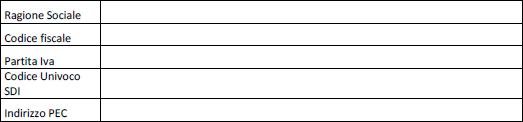 Il sottoscritto esprime il proprio consenso previsto dall'art.23 del D.LGS N.196 e regolamento UE 2016/679 in relazione al trattamento, diffusione e trasmissione dei propri dati fiscali per l'esecuzione della finalità sopraindicata.Data..............................	Timbro e Firma..........................................................